napisy: GRAKODLINKFILMRADIOTABLETSMARTFONPROGRAMLAPTOPKOMPUTERTELEFONGAZETAANTENAINTERNET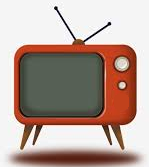 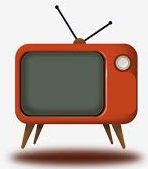 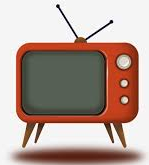 